Table 9.4.2.2 Assessable development - WorksTable 9.4.2.2 Assessable development - WorksPerformance outcomesExamples that achieve aspects of the Performance OutcomesE ComplianceYesNo See PO orNAJustification for complianceSite works and construction managementSite works and construction managementPO1All works on-site are managed to:minimise as far as practicable, impacts on adjoining or adjacent premises and the streetscape in regards to erosion and sedimentation, dust, noise, safety and light;minimise as far as practicable, impacts on the natural environment;ensure stormwater discharge is managed in a manner that does not cause actionable nuisance to any person or premises;avoid adverse impacts on street trees and their critical root zone.E1.1Works incorporate temporary stormwater runoff, erosion and sediment controls and trash removal devises designed in accordance with the Urban Stormwater Quality Planning Guidelines, State Planning Policy, Schedule 10 - Stormwater management design objectives, Planning scheme policy - Stormwater management and Planning scheme policy - Integrated design, including but not limited to the following:stormwater is not discharged to adjacent properties in a manner that differs significantly from pre-existing conditions;stormwater discharged to adjoining and downstream properties does not cause scour or erosion of any kind;stormwater discharge rates do not exceed pre-existing conditions;the design storm for all temporary diversion drains and sedimentation basins in accordance with Schedule 10 - Stormwater management design objectives;ponding or concentration of stormwater does not occur on adjoining properties.PO1All works on-site are managed to:minimise as far as practicable, impacts on adjoining or adjacent premises and the streetscape in regards to erosion and sedimentation, dust, noise, safety and light;minimise as far as practicable, impacts on the natural environment;ensure stormwater discharge is managed in a manner that does not cause actionable nuisance to any person or premises;avoid adverse impacts on street trees and their critical root zone.E1.2Stormwater runoff, erosion and sediment controls are constructed in accordance with Planning scheme policy - Integrated design (Appendix C) prior to commencement of any clearing or earthworks and are maintained and adjusted as necessary at all times to ensure their ongoing effectiveness.PO1All works on-site are managed to:minimise as far as practicable, impacts on adjoining or adjacent premises and the streetscape in regards to erosion and sedimentation, dust, noise, safety and light;minimise as far as practicable, impacts on the natural environment;ensure stormwater discharge is managed in a manner that does not cause actionable nuisance to any person or premises;avoid adverse impacts on street trees and their critical root zone.E1.3The completed earthworks area is stabilised using turf, established grass seeding, mulch or sprayed stabilisation techniques to control erosion and sediment and dust from leaving the property.PO1All works on-site are managed to:minimise as far as practicable, impacts on adjoining or adjacent premises and the streetscape in regards to erosion and sedimentation, dust, noise, safety and light;minimise as far as practicable, impacts on the natural environment;ensure stormwater discharge is managed in a manner that does not cause actionable nuisance to any person or premises;avoid adverse impacts on street trees and their critical root zone.E1.4Existing street trees are protected and not damaged during works.PO2Dust suppression measures are implemented during soil disturbances and construction works to protect nearby premises from unreasonable dust impacts.E2No dust emissions extend beyond the boundaries of the site during soil disturbances and construction works.PO3The clearing of vegetation on-site:is limited to the area of infrastructure works, buildings areas and other necessary areas for the works;includes the removal of declared weeds and other materials which are detrimental to the intended use of the land;is disposed of in a manner which minimises nuisance and annoyance to existing premises.E3.1All native vegetation to be retained on-site is temporarily fenced or protected prior to and during development works.PO3The clearing of vegetation on-site:is limited to the area of infrastructure works, buildings areas and other necessary areas for the works;includes the removal of declared weeds and other materials which are detrimental to the intended use of the land;is disposed of in a manner which minimises nuisance and annoyance to existing premises.E3.2Disposal of materials is managed in one or more of the following ways:all cleared vegetation, declared weeds, stumps, rubbish, car bodies, scrap metal and the like are removed and disposed of in a Council land fill facility; orall native vegetation with a diameter below 400mm is to be chipped and stored on-site.PO4All disturbed areas are to be progressively stabilised during construction and the entire site rehabilitated and substantially stabilised at the completion of construction.E4At completion of construction all disturbed areas of the site are to be:topsoiled with a minimum compacted thickness of fifty (50) millimetres;stabilised using turf, established grass seeding, mulch or sprayed stabilisation techniques.PO5Earthworks are undertaken to ensure that soil disturbances are staged into manageable areas.No example provided.PO6All development works including the transportation of material to and from the site are managed to not negatively impact the existing road network, the amenity of the surrounding area or the streetscape.E6.1Construction traffic including contractor car parking is controlled in accordance with a traffic management plan, prepared in accordance with the Manual of Uniform Traffic Control Devices (MUTCD) to ensure all traffic movements to and from the site are safe.PO6All development works including the transportation of material to and from the site are managed to not negatively impact the existing road network, the amenity of the surrounding area or the streetscape.E6.2All contractor car parking is either provided on the development site, or on an alternative site in the general locality which has been set aside for car parking.  Contractor vehicles are generally not to be parked in existing roads.PO6All development works including the transportation of material to and from the site are managed to not negatively impact the existing road network, the amenity of the surrounding area or the streetscape.E6.3Any material dropped, deposited or spilled on the road(s) as a result of construction processes associated with the site are to be cleaned at all times. PO6All development works including the transportation of material to and from the site are managed to not negatively impact the existing road network, the amenity of the surrounding area or the streetscape.E6.4Construction traffic to and from the development site use the highest classification streets or roads where a choice of access routes is available.  Haul routes for the transport of imported or spoil material and gravel pavement material along Council roads below sub-arterial standard must be approved routes.PO6All development works including the transportation of material to and from the site are managed to not negatively impact the existing road network, the amenity of the surrounding area or the streetscape.E6.5Where works are carried out in existing roads, the works must be undertaken so that the existing roads are maintained in a safe and useable condition.  Practical access for residents, visitors and services (including postal deliveries and refuse collection) is retained to existing lots during the construction period and after completion of the works.PO6All development works including the transportation of material to and from the site are managed to not negatively impact the existing road network, the amenity of the surrounding area or the streetscape.E6.6Access to the development site is obtained via an existing lawful access point.PO7All development works are carried out at times which minimise noise impacts to residents.E7All development works are carried out within the following times:Monday to Saturday (other than public holidays) between 6:30am and 6:30pm on the same day;no work is to be carried out on Sundays or public holidays.PO8Any alteration or relocation in connection with or arising from the development to any service, installation, plant, equipment or other item belonging to or under control of the telecommunications authority, electricity authorities, the Council or other person engaged in the provision of public utility services, is carried out prior to the approval of the plan of subdivision.No example provided.EarthworksEarthworksPO9On-site earthworks are designed to consider:the natural topographical features of the site;short and long-term slope stability;soft or compressible foundation soils;reactive soils;low density or potentially collapsing soils;existing fill and soil contamination that may exist on-site;the stability and maintenance of steep slopes and batters;the visual impact of the excavation (cut) and fill and impacts on the amenity of adjoining lots (e.g. residential).E9.1All cut or fill batters are provided with appropriate scour, erosion protection and runoff control measures including catch drains at the top of batters and lined batter drains as necessary.PO9On-site earthworks are designed to consider:the natural topographical features of the site;short and long-term slope stability;soft or compressible foundation soils;reactive soils;low density or potentially collapsing soils;existing fill and soil contamination that may exist on-site;the stability and maintenance of steep slopes and batters;the visual impact of the excavation (cut) and fill and impacts on the amenity of adjoining lots (e.g. residential).E9.2Stabilisation measures are provided, as necessary, to ensure long-term stability and low maintenance of steep slopes and batters.PO9On-site earthworks are designed to consider:the natural topographical features of the site;short and long-term slope stability;soft or compressible foundation soils;reactive soils;low density or potentially collapsing soils;existing fill and soil contamination that may exist on-site;the stability and maintenance of steep slopes and batters;the visual impact of the excavation (cut) and fill and impacts on the amenity of adjoining lots (e.g. residential).E9.3Inspection and certification of steep slopes and batters is required by a suitably qualified and experienced RPEQ.PO9On-site earthworks are designed to consider:the natural topographical features of the site;short and long-term slope stability;soft or compressible foundation soils;reactive soils;low density or potentially collapsing soils;existing fill and soil contamination that may exist on-site;the stability and maintenance of steep slopes and batters;the visual impact of the excavation (cut) and fill and impacts on the amenity of adjoining lots (e.g. residential).E9.4All fill batters steeper than 1 (V) in 6 (H) on residential lots are fully turfed to prevent scour and erosion.PO9On-site earthworks are designed to consider:the natural topographical features of the site;short and long-term slope stability;soft or compressible foundation soils;reactive soils;low density or potentially collapsing soils;existing fill and soil contamination that may exist on-site;the stability and maintenance of steep slopes and batters;the visual impact of the excavation (cut) and fill and impacts on the amenity of adjoining lots (e.g. residential).E9.5All filling or excavation is contained on-site and is free draining.PO9On-site earthworks are designed to consider:the natural topographical features of the site;short and long-term slope stability;soft or compressible foundation soils;reactive soils;low density or potentially collapsing soils;existing fill and soil contamination that may exist on-site;the stability and maintenance of steep slopes and batters;the visual impact of the excavation (cut) and fill and impacts on the amenity of adjoining lots (e.g. residential).E9.6All fill placed on-site is:limited to that area necessary for the approved use;clean and uncontaminated (i.e. no building waste, concrete, green waste, actual acid sulfate soils, potential acid sulfate soils or contaminated material etc.).PO9On-site earthworks are designed to consider:the natural topographical features of the site;short and long-term slope stability;soft or compressible foundation soils;reactive soils;low density or potentially collapsing soils;existing fill and soil contamination that may exist on-site;the stability and maintenance of steep slopes and batters;the visual impact of the excavation (cut) and fill and impacts on the amenity of adjoining lots (e.g. residential).E9.7The site is prepared and the fill placed on-site in accordance with AS3798.PO10Fill is not placed on existing or proposed park(57) unless specifically approved in writing by Council’s engineer.No example provided.PO11The location and extent of filling or excavation is limited to the extent necessary for the intended use of the site.E11Filling or excavation does not encroach onto areas which do not form part of the development.PO12Filling or excavation does not result in:adverse impacts on the hydrological and hydraulic capacity of the waterway or floodway;increased flood inundation outside the site;any reduction in the flood storage capacity in the flood way; andany clearing of native vegetation.No example provided.PO13Filling or excavation is undertaken in a manner that:does not adversely impact on Council or public sector entity maintained infrastructure or any drainage feature on, or adjacent to the site;does not preclude reasonable access to Council or public sector entity maintained infrastructure or any drainage feature on, or adjacent to the site for monitoring, maintenance or replacement purposes.E13.1No filling or excavation is undertaken in an easement issued in favour of Council or a public sector entity.PO13Filling or excavation is undertaken in a manner that:does not adversely impact on Council or public sector entity maintained infrastructure or any drainage feature on, or adjacent to the site;does not preclude reasonable access to Council or public sector entity maintained infrastructure or any drainage feature on, or adjacent to the site for monitoring, maintenance or replacement purposes.E13.2Filling or excavation that would result in any of the following are not carried out on-site:a reduction in cover over any Council or public sector entity infrastructure service to less than 600mm;an increase in finished surface grade over, or within 1.5m on each side of, the Council or public sector entity infrastructure above that which existed prior to the filling or excavation works being undertaken;prevent reasonable access to Council or public sector entity maintained infrastructure or any drainage feature on, or adjacent to the site for monitoring, maintenance or replacement purposes.PO14Filling or excavation does not result in land instability.No example provided.PO15Council is provided with accurate representations and quality assurance documentation of the completed works.E15On maintenance documentation is provided in accordance with Planning scheme policy - Operational works inspection, maintenance and bonding procedures.Street design and layoutStreet design and layoutPO16Development provides for a transport network which is designed to achieve a high level of legibility, permeability and connectivity particularly for pedestrians, cyclists and public transport both within the development and to the surrounding area.E16Development provides for a street network in accordance with the desired street patterns in Planning scheme policy - Neighbourhood design.PO17Street design prioritises the movement and needs of pedestrians, cyclists, and public transport uses while providing a setting for social interaction and community life.E17On street facilities for non-vehicular traffic such as cycle lanes and off-street facilities such as concrete footpaths and street furniture are designed and constructed in accordance with relevant standards located in Planning scheme policy - Integrated design.PO18The street design considers existing and future streetscapes in the surrounding area.E18All adjoining streets:provide consistent footpath width, verge width, and road pavement widths where the street classifications are the same;provide landscape themes complimentary to each other that create a seamless transition between development sites.PO19Streets are designed and constructed in accordance with Planning scheme policy - Integrated design and Planning scheme policy - Operational works inspection, maintenance and bonding procedures. The street and road design and construction accommodates the following primary functions:access to premises by providing convenient vehicular movement for residents between their homes and the major road network;safe and convenient pedestrian and cycle movement;adequate on-street carparking;social and activity space;stormwater drainage paths and treatment facilities;efficient public transport;utility services;emergency access and waste collection;setting and approach (streetscape, landscaping and street furniture) for adjoining residences;expected traffic speeds and volumes; andwildlife movement (where relevant).E19.1Streets and roads are designed and constructed in the appropriate zone and precinct in accordance with Planning scheme policy - Integrated design, Planning scheme policy - Operational works inspection, maintenance and bonding procedures and Austroads.PO19Streets are designed and constructed in accordance with Planning scheme policy - Integrated design and Planning scheme policy - Operational works inspection, maintenance and bonding procedures. The street and road design and construction accommodates the following primary functions:access to premises by providing convenient vehicular movement for residents between their homes and the major road network;safe and convenient pedestrian and cycle movement;adequate on-street carparking;social and activity space;stormwater drainage paths and treatment facilities;efficient public transport;utility services;emergency access and waste collection;setting and approach (streetscape, landscaping and street furniture) for adjoining residences;expected traffic speeds and volumes; andwildlife movement (where relevant).E19.2Road pavement and surfaces are designed and constructed in accordance with Planning scheme policy - Integrated design and Planning scheme policy - Operational works inspection, maintenance and bonding procedures.PO19Streets are designed and constructed in accordance with Planning scheme policy - Integrated design and Planning scheme policy - Operational works inspection, maintenance and bonding procedures. The street and road design and construction accommodates the following primary functions:access to premises by providing convenient vehicular movement for residents between their homes and the major road network;safe and convenient pedestrian and cycle movement;adequate on-street carparking;social and activity space;stormwater drainage paths and treatment facilities;efficient public transport;utility services;emergency access and waste collection;setting and approach (streetscape, landscaping and street furniture) for adjoining residences;expected traffic speeds and volumes; andwildlife movement (where relevant).E19.3Laneways and associated works are designed and constructed in accordance with Planning scheme policy – Integrated design and the following:central stormwater drainage system and inverted road cross-section to contain the minor storm ARI (piped) and major storm ARI (overland);reinforced concrete road pavement with colour and finish resembling a residential driveway in appearance. Concrete to be designed in accordance with rigid road pavement design principles or flexible pavement design with AC surfacing and concrete invert;industrial standard crossover at each end of the laneway, to cater for the turning movements of garbage collection trucks;services are not located in the laneway unless necessary to provide street lighting in accordance with the relevant Australian Standard;where a laneway provides access to residential lots it must:dedicate a minimum 2.5m wide pathway as road reserve along the park(57) frontage of the lots to contain all services and a 2.0m wide concrete path;not locate electrical, water or sewerage services in the laneway.PO19Streets are designed and constructed in accordance with Planning scheme policy - Integrated design and Planning scheme policy - Operational works inspection, maintenance and bonding procedures. The street and road design and construction accommodates the following primary functions:access to premises by providing convenient vehicular movement for residents between their homes and the major road network;safe and convenient pedestrian and cycle movement;adequate on-street carparking;social and activity space;stormwater drainage paths and treatment facilities;efficient public transport;utility services;emergency access and waste collection;setting and approach (streetscape, landscaping and street furniture) for adjoining residences;expected traffic speeds and volumes; andwildlife movement (where relevant).E19.4Stormwater treatment is designed to capture pollutants ‘at source’ in lieu of end of line where possible.PO19Streets are designed and constructed in accordance with Planning scheme policy - Integrated design and Planning scheme policy - Operational works inspection, maintenance and bonding procedures. The street and road design and construction accommodates the following primary functions:access to premises by providing convenient vehicular movement for residents between their homes and the major road network;safe and convenient pedestrian and cycle movement;adequate on-street carparking;social and activity space;stormwater drainage paths and treatment facilities;efficient public transport;utility services;emergency access and waste collection;setting and approach (streetscape, landscaping and street furniture) for adjoining residences;expected traffic speeds and volumes; andwildlife movement (where relevant).E19.5On-street car parking is provided at a rate of no less than the rates identified in Planning scheme policy - Integrated design.PO19Streets are designed and constructed in accordance with Planning scheme policy - Integrated design and Planning scheme policy - Operational works inspection, maintenance and bonding procedures. The street and road design and construction accommodates the following primary functions:access to premises by providing convenient vehicular movement for residents between their homes and the major road network;safe and convenient pedestrian and cycle movement;adequate on-street carparking;social and activity space;stormwater drainage paths and treatment facilities;efficient public transport;utility services;emergency access and waste collection;setting and approach (streetscape, landscaping and street furniture) for adjoining residences;expected traffic speeds and volumes; andwildlife movement (where relevant).E19.6Street verge profiles and widths are provided in accordance with Planning scheme policy - Integrated design.PO19Streets are designed and constructed in accordance with Planning scheme policy - Integrated design and Planning scheme policy - Operational works inspection, maintenance and bonding procedures. The street and road design and construction accommodates the following primary functions:access to premises by providing convenient vehicular movement for residents between their homes and the major road network;safe and convenient pedestrian and cycle movement;adequate on-street carparking;social and activity space;stormwater drainage paths and treatment facilities;efficient public transport;utility services;emergency access and waste collection;setting and approach (streetscape, landscaping and street furniture) for adjoining residences;expected traffic speeds and volumes; andwildlife movement (where relevant).E19.7Typical service conduit sections are provided in locations in accordance with the relevant standard drawings in Planning scheme policy - Integrated design.PO19Streets are designed and constructed in accordance with Planning scheme policy - Integrated design and Planning scheme policy - Operational works inspection, maintenance and bonding procedures. The street and road design and construction accommodates the following primary functions:access to premises by providing convenient vehicular movement for residents between their homes and the major road network;safe and convenient pedestrian and cycle movement;adequate on-street carparking;social and activity space;stormwater drainage paths and treatment facilities;efficient public transport;utility services;emergency access and waste collection;setting and approach (streetscape, landscaping and street furniture) for adjoining residences;expected traffic speeds and volumes; andwildlife movement (where relevant).E19.8Areas of grass verge are to be graded away from the allotment at 1 in 20.PO19Streets are designed and constructed in accordance with Planning scheme policy - Integrated design and Planning scheme policy - Operational works inspection, maintenance and bonding procedures. The street and road design and construction accommodates the following primary functions:access to premises by providing convenient vehicular movement for residents between their homes and the major road network;safe and convenient pedestrian and cycle movement;adequate on-street carparking;social and activity space;stormwater drainage paths and treatment facilities;efficient public transport;utility services;emergency access and waste collection;setting and approach (streetscape, landscaping and street furniture) for adjoining residences;expected traffic speeds and volumes; andwildlife movement (where relevant).E19.9Typical driveway grades extending from the street to within the allotments are provided in accordance with the relevant standard drawings in Planning scheme policy - Integrated design.PO19Streets are designed and constructed in accordance with Planning scheme policy - Integrated design and Planning scheme policy - Operational works inspection, maintenance and bonding procedures. The street and road design and construction accommodates the following primary functions:access to premises by providing convenient vehicular movement for residents between their homes and the major road network;safe and convenient pedestrian and cycle movement;adequate on-street carparking;social and activity space;stormwater drainage paths and treatment facilities;efficient public transport;utility services;emergency access and waste collection;setting and approach (streetscape, landscaping and street furniture) for adjoining residences;expected traffic speeds and volumes; andwildlife movement (where relevant).E19.10Sealed temporary turnaround areas are designed and constructed at the end of all roads that are to be extended with future development (including staged developments).  The turnaround is to be of a configuration that enables Council’s standard waste collection vehicle to undertake a three point turn or better.PO19Streets are designed and constructed in accordance with Planning scheme policy - Integrated design and Planning scheme policy - Operational works inspection, maintenance and bonding procedures. The street and road design and construction accommodates the following primary functions:access to premises by providing convenient vehicular movement for residents between their homes and the major road network;safe and convenient pedestrian and cycle movement;adequate on-street carparking;social and activity space;stormwater drainage paths and treatment facilities;efficient public transport;utility services;emergency access and waste collection;setting and approach (streetscape, landscaping and street furniture) for adjoining residences;expected traffic speeds and volumes; andwildlife movement (where relevant).E19.11Landscaping (including street trees) is provided in accordance with Planning scheme policy - Integrated design.PO19Streets are designed and constructed in accordance with Planning scheme policy - Integrated design and Planning scheme policy - Operational works inspection, maintenance and bonding procedures. The street and road design and construction accommodates the following primary functions:access to premises by providing convenient vehicular movement for residents between their homes and the major road network;safe and convenient pedestrian and cycle movement;adequate on-street carparking;social and activity space;stormwater drainage paths and treatment facilities;efficient public transport;utility services;emergency access and waste collection;setting and approach (streetscape, landscaping and street furniture) for adjoining residences;expected traffic speeds and volumes; andwildlife movement (where relevant).E19.12Construction procedures are to be in accordance with Planning scheme policy - Integrated design and Planning scheme policy - Operational works inspection, maintenance and bonding procedures.PO20The roads and drainage pathways have the capacity to safely convey stormwater flows for the 1% AEP event for the fully developed upstream catchment.E20.1Except in the Rural zone, kerb and channel is provided to adequately convey road surface runoff to catchpits and other drainage features.PO20The roads and drainage pathways have the capacity to safely convey stormwater flows for the 1% AEP event for the fully developed upstream catchment.E20.2Kerb and channel and subsoil drains are to be provided in accordance with Planning scheme policy - Integrated design.PO21All Council controlled frontage roads are designed and constructed in accordance with Planning scheme policy - Integrated design and Planning scheme policy - Operational works inspection, maintenance and bonding procedures.  All new works are extended to join any existing works within 20m.E21Where existing frontage roads do not form part of the modified grid pattern, and were created prior to the adoption of the current planning scheme, frontage roads are to be designed and constructed to integrate into the existing street network.PO22Sealed and flood free road access during the minor storm event is available to the site from the nearest arterial or sub-arterial road.E22Roads or streets giving access to the development from the nearest arterial or sub-arterial road are flood free during the minor storm event and are sealed.PO23Roads which provide access to the site from an arterial or sub-arterial road remain trafficable during major storm events without flooding or impacting upon residential properties or other premises.E23.1Access roads to the development have sufficient longitudinal and cross drainage to remain safely trafficable during major storm (1% AEP) events.PO23Roads which provide access to the site from an arterial or sub-arterial road remain trafficable during major storm events without flooding or impacting upon residential properties or other premises.E23.2Culverts and causeways do not increase inundation levels or increase velocities, for all events up to the Defined Flood Event, to upstream or downstream properties.PO24New works (new internal roads, pathways and frontage works) are extended to join any existing works that are within 20 metres of the end of the new work within and fronting the development.E24All works are designed and constructed in accordance with Planning scheme policy - Integrated design and Planning scheme policy - Operational works inspection, maintenance and bonding procedures.PO25New intersections along all streets and roads are located and designed to provide safe and convenient movements for all users.E25.1Intersections are designed and constructed in accordance with Planning scheme policy - Integrated design and Planning scheme policy - Operational works inspection, maintenance and bonding procedures.PO25New intersections along all streets and roads are located and designed to provide safe and convenient movements for all users.E25.2Coloured asphaltic concrete (AC) or full depth coloured concrete threshold treatments are provided to differentiate Local Area Traffic Precincts as defined in Department of Transport and Main Roads’ Manual of Uniform Traffic Control Device (MUTCD).PO26Existing on-street car parking is retained, wherever practicable, at new or upgraded road intersections and frontage roads.E26.1Intersection design identifies the existing location of on-street carparking. New or augmented intersections are to ensure there is no loss of on-street car parking due to the intersection configuration.PO26Existing on-street car parking is retained, wherever practicable, at new or upgraded road intersections and frontage roads.E26.2Frontage road design and construction retains existing on-street parking wherever practicable.PO27All turns vehicular access to existing lots is retained, wherever practicable, at new or upgraded road intersections.No example provided.PO28New vehicular access locations are provided which are safe and convenient for the future users.E28Proposed access points to allotments from existing or proposed roads are to be indicated on the drawings. Access locations shall be in accordance with Australian Standard AS/NZS 2890.1 Part 1: Off-street car parking.PO29The existing road network (whether trunk or non-trunk) is upgraded where necessary to cater for the impact from the development.E29.1New intersections onto existing roads are designed to accommodate traffic volumes and traffic movements taken from a date 10 years from the date of completion of the last stage of the development. Detailed design is to be in accordance with Planning scheme policy - Integrated design.PO29The existing road network (whether trunk or non-trunk) is upgraded where necessary to cater for the impact from the development.E29.2Existing intersections external to the site are upgraded as necessary to accommodate increased traffic from the development. Detailed design is in accordance with Planning scheme policy - Integrated design and Planning scheme policy - Operational works inspection, maintenance and bonding procedures.PO29The existing road network (whether trunk or non-trunk) is upgraded where necessary to cater for the impact from the development.E29.3The active transport network is extended in accordance with Planning scheme policy - Integrated design.PO30The pedestrian and bikeway network is designed to provide for safe, attractive and convenient movement of pedestrians and cyclists between each residential precinct and major attractions such as neighbourhood hubs, community activities, parks, sporting facilities, bus routes (existing and planned) and railway stations.E30.1All pathways are provided in accordance with the relevant standard drawings in Planning scheme policy - Integrated design.PO30The pedestrian and bikeway network is designed to provide for safe, attractive and convenient movement of pedestrians and cyclists between each residential precinct and major attractions such as neighbourhood hubs, community activities, parks, sporting facilities, bus routes (existing and planned) and railway stations.E30.2Pathway and cycle lane widths are in accordance with Planning scheme policy - Integrated design.PO31The road design facilitates walking and cycling within the neighbourhood and to neighbourhood hubs and local centres.E31.1All pathways are provided in accordance with the relevant standard drawings and connect with:any existing concrete footpaths/cycle paths within 20m of the pathway;any proposed concrete footpaths/cycle paths in the development within 20m of the pathway;the kerb and channel by way of a kerb ramp;where there is no kerb and channel, the carriageway.PO31The road design facilitates walking and cycling within the neighbourhood and to neighbourhood hubs and local centres.E31.2Kerb ramps are provided in accordance with Planning scheme policy - Integrated design.PO32All Council controlled roads contain measures to ensure safety from errant vehicles, where there is a medium to high risk of significant damage or injury.E32Safety barriers are provided in the following situations:fill formations on straights and curves where the height of the shoulder exceeds 4.5m and the slope of the fill batter is steeper than 1(V) in 4(H);where the consequences of a vehicle leaving the road would be severe (e.g. adjacent to a railway, river, creek, retaining wall, large structure or large tree);where the effective formation width is reduced (e.g. at a bridge or culvert);on roads in a rural area on the outside of substandard curves where:the curve design speed is 20kph less than the design speed of the road immediately preceding the curve; orheight of fill exceeds 2m; orslope of the fill batter is steeper than 1(V) in 4 (H);split level roads where the height of fill exceeds 2m;medians of divided roads where the slope across the median exceeds 1(V) in 4(H).PO33Council is provided with accurate representations and quality assurance documentation of the completed works.E33On maintenance documentation is provided in accordance with Planning scheme policy - Operational works inspection, maintenance and bonding procedures.Stormwater management - QuantityStormwater management - QuantityPO34All stormwater management drainage systems are designed and constructed in accordance with Planning scheme policy - Integrated design and Planning scheme policy - Operational works inspection, maintenance and bonding procedures.  The stormwater design:utilises methods and materials to minimise the whole of life cycle costs of the stormwater management system;are coordinated with civil and landscaping works.No example provided.PO35Minor stormwater drainage systems (internal and external) have the capacity to convey stormwater flows from frequent storm events for the fully developed upstream catchment whilst ensuring pedestrian and vehicular traffic movements are safe and convenient.E35.1Fully piped stormwater drainage is provided through existing park(57), or land to be dedicated as park(57), with capacity for the minor stormwater event except where the drainage channel through the park(57) is greater than 50m. The standard of drainage through parks is the same as the standard of drainage through lots.PO35Minor stormwater drainage systems (internal and external) have the capacity to convey stormwater flows from frequent storm events for the fully developed upstream catchment whilst ensuring pedestrian and vehicular traffic movements are safe and convenient.E35.2The capacity of all minor drainage systems are designed in accordance with Planning scheme policy - Integrated design.PO35Minor stormwater drainage systems (internal and external) have the capacity to convey stormwater flows from frequent storm events for the fully developed upstream catchment whilst ensuring pedestrian and vehicular traffic movements are safe and convenient.E35.3Stormwater pipe network capacity is to be calculated in accordance with the Hydraulic Grade Line method as detailed in Australian Rainfall and Runoff or QUDM.PO35Minor stormwater drainage systems (internal and external) have the capacity to convey stormwater flows from frequent storm events for the fully developed upstream catchment whilst ensuring pedestrian and vehicular traffic movements are safe and convenient.E35.4Development ensures that inter-allotment drainage infrastructure is provided in accordance with the relevant level as identified in QUDM.PO36Major stormwater drainage system(s) have the capacity to safely convey stormwater flows for the 1% AEP event for the fully developed upstream catchment.E36.1Development in the Rural zone provides roads, drainage pathways, drainage features and waterways to safely convey the stormwater flows for the 1% AEP event.PO36Major stormwater drainage system(s) have the capacity to safely convey stormwater flows for the 1% AEP event for the fully developed upstream catchment.E36.2Development in the Centre zone, Community facilities zone, Emerging community zone - Transition precinct, General residential zone, Industry zone, Rural residential zone and Township zone provides roads, drainage pathways, drainage features and waterways to safely convey the stormwater flows of the 1% AEP event and to ensure flows from a road or public open space area do not encroach upon private lots.PO36Major stormwater drainage system(s) have the capacity to safely convey stormwater flows for the 1% AEP event for the fully developed upstream catchment.E36.3The minimum width of drainage pathways is 8m.  Pathways are also designed and constructed to allow safe and convenient access for pedestrians and cyclists.PO36Major stormwater drainage system(s) have the capacity to safely convey stormwater flows for the 1% AEP event for the fully developed upstream catchment.E36.4Major drainage systems have a minimum design of 1% AEP (ultimate development catchment characteristics upstream).PO36Major stormwater drainage system(s) have the capacity to safely convey stormwater flows for the 1% AEP event for the fully developed upstream catchment.E36.5The flow velocity in all unlined or soft faced open drains is kept within acceptable limits for the type of material or lining and condition of the channel.PO36Major stormwater drainage system(s) have the capacity to safely convey stormwater flows for the 1% AEP event for the fully developed upstream catchment.E36.6Development surface levels are provided in accordance with Planning scheme policy - Integrated design.PO37Bridges and culverts minimise traffic disruption, allow for terrestrial and aquatic habitat and fauna movements, bikeways and walkways.E37Road cross drainage is designed and constructed in accordance with Planning scheme policy - Integrated design and Planning scheme policy - Operational works inspection, maintenance and bonding procedures.PO38Stormwater management facilities are located outside of riparian areas and prevent increased channel bed and bank erosion.No example provided.PO39Stormwater pipes in the road reserve are designed to accommodate the expected construction and operation design loadings and are constructed of durable and adequate materials.No example provided.PO40Stormwater pipe layout is efficient and contained in the road reserve.E40Stormwater pipe layout is in accordance with Planning scheme policy - Integrated design.PO41Catchpits in Council controlled roads are designed and constructed with lip in line inlets.E41Kerb in line catchpits are designed and constructed in accordance with the relevant standard drawings in Planning scheme policy - Integrated design.PO42Stormwater runoff from the site is conveyed to a point of lawful discharge without causing actionable nuisance to any person, property or premises.No example provided.PO43Stormwater generated from the development does not compromise the capacity of existing stormwater infrastructure downstream of the site.No example provided.PO44Provide measures to properly manage surface flows for the 1% AEP event (for the fully developed catchment) draining to and through the land to ensure no actionable  nuisance is created to any person or premises as a result of the development.  The development must not result in ponding on adjacent land, redirection of surface flows to other premises or blockage of a surface flow relief path for flows exceeding the design flows for any underground system within the development.E44The stormwater drainage system is designed and constructed in accordance with Planning scheme policy - Integrated design.PO45Development provides surface and sub-surface drainage to prevent water seepage, concentration of run-off or ponding of stormwater on adjacent land.E45Development ensures all flows and subsoil drainage are directed to a lawful point of discharge of a surface water diversion drain, including to the top or toe of a retaining wall in accordance with the Planning scheme policy - Integrated design.PO46Stormwater drainage pipes and structures through or within private land (including inter-allotment drainage) are protected by easements in favour of Council with sufficient area for practical access for maintenance purposes.E46.1Stormwater drainage infrastructure (excluding detention and bio-retention systems) through or within private land (including inter-allotment drainage) is protected by easements in favour of Council.  Minimum easement widths are in accordance with the table below: PO46Stormwater drainage pipes and structures through or within private land (including inter-allotment drainage) are protected by easements in favour of Council with sufficient area for practical access for maintenance purposes.E46.2Easements are provided over all headwalls and outlet structures within private land.  The easement is to cover all drainage works and extend to the point where the stormwater flows return to natural flow conditions.PO47All lots have freeboard to major flood levels in rivers, creeks, watercourses and engineered open drains to facilitate dwelling construction without the need for levies or special dwelling design for flotation.No example providedStormwater management - QualityStormwater management - QualityPO48Where development:involves a land area greater than 2500m2; orresults in 6 or more dwellings; orresults in an impervious area greater than 25% of the net developable area,stormwater quality management systems are designed, constructed, established and maintained to minimise the environmental impact of stormwater on surface, groundwater and receiving water environments and meet the design objectives outlined in Schedule 10 - Stormwater management design objectives.No example provided.PO49Where the development is Industrial or Commercial in nature, allotment specific stormwater quality treatment devices are not provided on privately owned land (i.e. regional devices must be provided in public land areas to treat industrial and commercial stormwater runoff).No example provided.PO50Where development is in the Emerging community zone, the development achieves the greater pollutant removal of:no increase in mean annual pollutant loads (TSS, TP, TN and gross pollutants) from the existing land uses; orthe stormwater management design objectives for post-construction as outlined in Schedule 10 - Stormwater management design objectives. No example provided.PO51Stormwater quality infrastructure provided to Council meets its required design life, is safe to the public before, during and after a range of storm events, and is designed to minimise maintenance costs in accordance with Planning scheme policy - Integrated design (Appendix C) and Planning scheme policy - Operational works inspection, maintenance and bonding procedures.E51.1Stormwater quality treatment devices and stormwater quantity devices have a safety inspection undertaken by a RPEQ prior to dedicating the facility over to Council.PO51Stormwater quality infrastructure provided to Council meets its required design life, is safe to the public before, during and after a range of storm events, and is designed to minimise maintenance costs in accordance with Planning scheme policy - Integrated design (Appendix C) and Planning scheme policy - Operational works inspection, maintenance and bonding procedures.E51.2Stormwater quality devices are provided with a trafficable access driveway between the device (including access to inlets, outlets and sediment forebays) and the constructed road suitable for Council’s maintenance equipment.  The design must include provision for a standing area outside the traffic lanes, for a standard MRV vehicle.PO52Areas constructed as detention basins are adaptable for passive recreation wherever practicable.E52Large dry detention basins are designed to accommodate passive recreation. The basin includes a low flow drainage system with capacity to carry 3mm/hr rainfall in the catchment. The basin floor is sloped at not less than 1(V) to 100(H) towards its perimeter drains.PO53Community benefit is maximised through the retention and enhancement of natural streams and vegetation wherever practicable.No example provided.PO54Vegetated stormwater management systems are provided to Council with established vegetation growth and the functional elements of the system achieving the design objectives at the end of the maintenance period.E54Vegetated stormwater management systems proposed to be dedicated as public assets are established and maintained for a minimum 6 months maintenance period, commencing from a minimum built out of 80% of the catchment which contributes to the design of the vegetated stormwater management system or 2 years, whichever occurs first.PO55Stormwater management facilities (excluding outlets) are located outside of riparian areas and prevent increased channel bed and bank erosion.No example provided.PO56Constructed water bodies proposed to be dedicated as public assets are avoided, unless there is an overriding need in the public interest.No example provided.PO57Council is provided with accurate representations and quality assurance documentation of the completed works.E57On maintenance documentation is provided in accordance with Planning scheme policy - Operational works inspection, maintenance and bonding procedures.Public transportPublic transportPO58The road design provides for potential bus routes including safe convenient stops and, where necessary, bus turnaround areas.E58.1Bus routes are located, designed and constructed in accordance with Planning scheme policy - Integrated design and relevant statutory requirements and regulations.PO58The road design provides for potential bus routes including safe convenient stops and, where necessary, bus turnaround areas.E58.2Indented bus bays are provided on roads identified as containing possible bus routes in Planning scheme policy - Integrated design.  Indented bus bays are provided where the bus stop:is used as a timing point, where buses may need to wait several minutes if running early; oris used as a bus driver change-over point requiring the bus to stop for longer periods; oris a particularly high loading bus stop, where the time taken to load passengers can regularly take minutes.PO58The road design provides for potential bus routes including safe convenient stops and, where necessary, bus turnaround areas.E58.3Detailed design of bus stops, indented bus bays and relevant infrastructure is provided in accordance with the Transport Planning and Coordination Regulation 2005 and Translink’s Public Transport Infrastructure Manual.PO59The road design caters for the extension of existing and future public transport routes to provide sufficient services that are convenient and accessible to the community.No example provided.UtilitiesUtilitiesPO60Development in the Centre zone, Community facilities zone, Emerging community zone - Transition precinct, General residential zone, Industry zone, Recreation and open space zone, and Township zone is provided with services including water supply, sewage disposal, electricity, street lighting, telecommunications and gas (if available) in accordance with Planning scheme policy - Integrated design (Appendix A).No example provided.PO61Development in the Emerging community zone - Interim precinct, Rural zone and Rural residential zone is provided with services including water supply, sewage disposal, electricity, street lighting, telecommunications and gas (if available) in a manner that:is effective in delivery of service and meets reasonable community expectations;has capacity to service the maximum lot yield envisaged for the zone and the service provider’s design assumptions;ensures a logical, sequential, efficient and integrated roll out of the service network;is conveniently accessible in the event of maintenance or repair;minimises whole of life cycle costs for that infrastructure;minimises risk of potential adverse impacts on the natural and built environment; minimises risk of potential adverse impact on amenity and character values;recognises and promotes Councils Total Water Cycle Management policy and the efficient use of water resources.E61Development in the Emerging community zone - Interim precinct, Rural zone and Rural residential zone is provided with an appropriate level of service and infrastructure in accordance with Planning scheme policy - Integrated design (Appendix A).PO62All services crossing or traversing existing or proposed roads shall be designed and constructed in accordance with Planning scheme policy - Integrated design and Planning scheme policy - Operational works inspection, maintenance and bonding procedures and shall be installed at an appropriate depth with backfill compacted to ensure that the construction does not fail during the life of the development.E62.1All services crossing or traversing existing or proposed road pavements, including stormwater pipes, sewer pipes, electrical, telecommunications and water conduits, shall be installed at an appropriate depth and backfilled in accordance with Department of Transport and Main Roads specifications. PO62All services crossing or traversing existing or proposed roads shall be designed and constructed in accordance with Planning scheme policy - Integrated design and Planning scheme policy - Operational works inspection, maintenance and bonding procedures and shall be installed at an appropriate depth with backfill compacted to ensure that the construction does not fail during the life of the development.E62.2Services crossing existing arterial and sub-arterial roads are to be tunnel bored.PO62All services crossing or traversing existing or proposed roads shall be designed and constructed in accordance with Planning scheme policy - Integrated design and Planning scheme policy - Operational works inspection, maintenance and bonding procedures and shall be installed at an appropriate depth with backfill compacted to ensure that the construction does not fail during the life of the development.E62.3Services are to be installed at the minimum depth in accordance with the relevant standard drawings.Works within a waterwayWorks within a waterwayWorks within a waterwayWorks within a waterwayPO63All constructed works avoid conflict with uses in the water, on the foreshore and adjoining lands.E63.1Pontoons, jetty’s and berthed vessels are setback a minimum of 1.5 metres from the water allocation side boundaries.PO63All constructed works avoid conflict with uses in the water, on the foreshore and adjoining lands.E63.2Boardwalks and decks are setback a minimum of 3 metres from the prolongation of side lot boundaries and extend no more than 3 metres seaward of the property boundary.PO64Marine structures proposed to rise and fall under tidal influence are designed to suit the installed environment.E64Floating structures are to maintain the following clearance from a waterway bed during the LAT tide,a minimum of 200 mm from the current bank where located outside of a constructed canal; ora minimum of 200 mm from the design bank profile of the constructed canal; orthe floating structure is designed to withstand periodic grounding without damage or detrition of the structure for the design life of the works.PO65A high level of visual amenity is maintained when viewed from the waterway and adjoining lands with minimal impact upon adjoining properties.E65.1The underside of the jetty/gangway is a maximum of 300mm above the height of the revetment wall.PO65A high level of visual amenity is maintained when viewed from the waterway and adjoining lands with minimal impact upon adjoining properties.E65.2Pontoons, jetty's, boardwalks and decks are not roofed.PO65A high level of visual amenity is maintained when viewed from the waterway and adjoining lands with minimal impact upon adjoining properties.E65.3All lighting, other than an aid to navigation, is hooded and directed downwards;PO66No structural load from the work is permitted to be imposed upon existing canal revetment walls.No example provided.StructuresStructuresPO67All earth retaining structures are to be certified as being designed and constructed in accordance with relevant Australian Standards and Building Code requirements.E67Retaining walls are designed and certified by an RPEQ so that:the minimum design life (the period assumed in design for which a structure or structural element is required to perform its intended purpose without replacement or major structural repairs) for the earth retaining structure is that specified in Australian Standard AS 4678 Earth-retaining structures; earth retaining structures within the land and around areas of cut on or near the boundaries of the site must be designed to allow for live and dead loads associated with the land/premise’s current occupancy and use; where the adjoining land use rights or zoning allows for industrial uses, a minimum live load of 25kPA must be allowed in the design of the retaining structure for these adjoining premises.PO68All earth retaining structures provide a positive interface with the streetscape and minimises impacts on the amenity of adjoining residents.E68Earth retaining structures:are not constructed of boulder rocks or timber;where height is no greater than 900mm, are provided in accordance with Figure - Retaining on a boundary;Figure - Retaining on boundary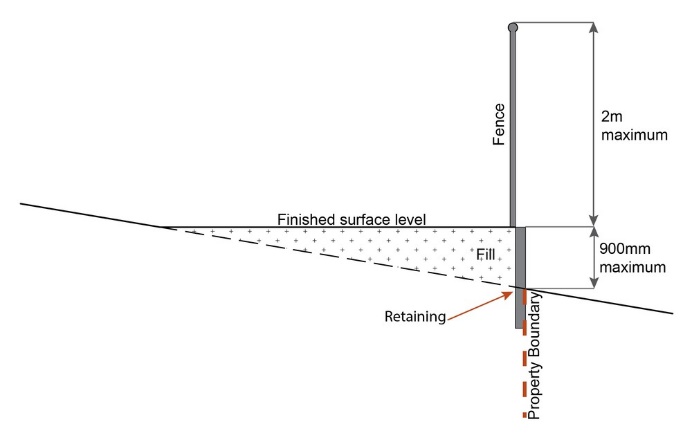 where height is greater than 900mm but no greater than 1.5m, are to be setback at least the equivalent height of the retaining structure from any property boundary;where height is greater than 1.5m, are to be setback and stepped 1.5m vertical: 1.5m horizontal, terraced, landscaped and drained as shown below.Figure - Cut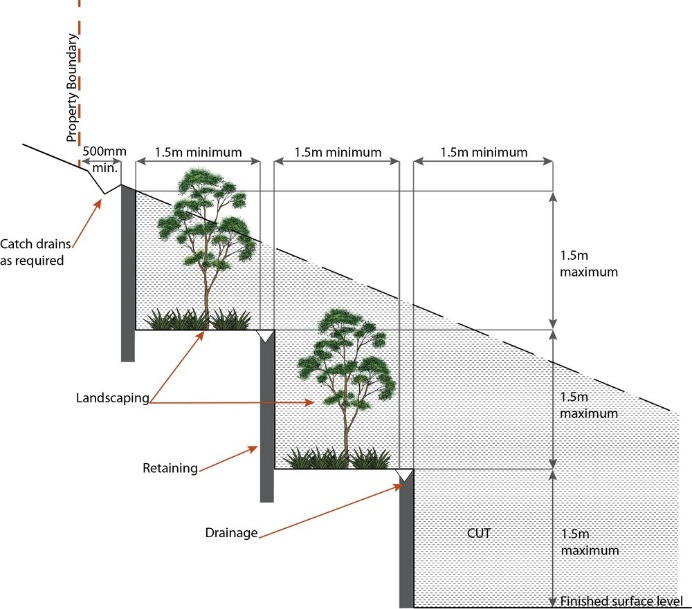 Figure - Fill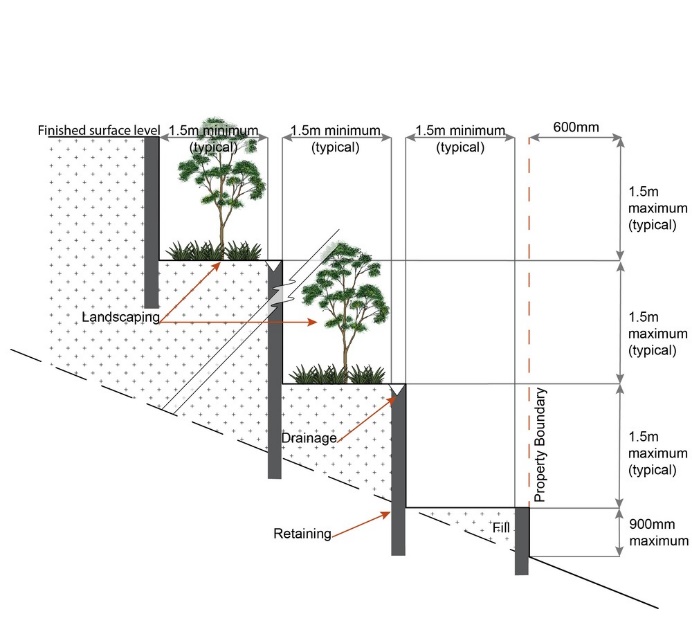 PO69Retaining walls:comply with the current edition of AS4678 Earth-retaining structures;are fully contained in the property boundaries;where agricultural drains, are to be provided behind all retaining walls at the base and connected to an approved point of discharge;where free draining gravel or filter material, are to be provided behind all retaining walls;within public land are constructed from durable materials (service life of 50-100 years) and include a concrete mowing edge strip (minimum width 200mm) along the toe of all retaining walls;have made provision for all services, including but not limited to, interallotment and roof-water drainage, water conduits, telecommunication, and power and gas conduits;incorporated cut-off drains are to be directed to an approved point of discharge;allow for the construction of a boundary fence;include safety fencing to all earth retaining structures over 1.0m in height.No example provided.PO70Planning and design of all bridges considers the following:overall configuration and the road geometry or planning layout of the bridge and its approaches;design methodology, design parameters including design loadings, design life (minimum 100 years), materials and finishes and any proposed public utilities and services to run across the bridge;where the bridge is over a waterway; design ARI, the freeboard to design flood events or details of overtopping, allowance for debris loading and details of proposed scour and erosion protection to the waterway and embankments;where the bridge is proposed to be constructed as a feature of the estate, details of the materials, construction techniques, and a safety review of any architectural features of the bridge is provided.E70Bridges are to be designed and constructed in accordance with recommended best practice design guidelines as provided in Planning scheme policy - Integrated design, an approved Bridge Configuration Report and an approved Bridge Construction Management Report.PO71All bridge construction activities protect the environmental values of the locality, while ensuring that the public safety is ensured prior to and during the construction of the structure.E71Construction management plans for the works provides for the following:proposed construction procedure and program;potential temporary works proposed for the construction;identification of all construction risks and methods for reducing these risks;public safety, amenity and site security;operating hours, noise and vibration controls;air and dust management;stormwater runoff, erosion and sediment control;waste and materials refuse management;traffic management;construction materials delivery and storage;location of construction office accommodation.AccessAccessPO72Access handles for rear lots are:of a sufficient design to accommodate anticipated vehicle access and manoeuvring, required infrastructure and services, landscaping and refuse collection areas;located, designed and constructed to ensure:the access will not have an adverse impact on adjoining lots due to the generation of excessive noise, dust, headlight intrusion, overland flow, or the like;appropriate grading, verge cross section and safe sight distance can be achieved for accessing vehicles, through traffic and active transport users on the verge.E72Rear allotment access driveways and crossovers, from the back of kerb for the full length of the access handle, are designed and constructed to the following minimum requirements:design loading of 2.3x103 ESA for each lot entitled to use the driveway;a minimum sealed width of 3.0 metres;a constructed driveway crossover from the constructed road to the site is designed and constructed in accordance with Planning scheme policy - Integrated design;for urban residential driveways, within the site, reinforced concrete slabs or interlocking concrete pavers;for non-urban residential driveways, within the site, reinforced concrete slabs or a 2 coat sealed gravel or 25mm asphalt sealed gravel pavement.  Pavement with minimum gravel class of 2.1 and minimum thickness of 150mm;appropriate longitudinal drainage, cross drainage and scour/erosion protection works provided in accordance with Planning scheme policy - Integrated design (Appendix C);the general maximum longitudinal grade is to be 16%;conduits for underground electricity supply and telecommunications are installed, including draw wires within and for the entire length of the access handle.PO73Relocation or alteration of existing services are undertaken as a result of the access easement.No example provided.Clearing of habitat trees where not located within the Environmental areas overlay mapClearing of habitat trees where not located within the Environmental areas overlay mapPO74Development ensures that the biodiversity quality and integrity of habitats is not adversely impacted upon but maintained and protected.Development does not result in the net loss of fauna habitat.  Where development does result in the loss of a habitat tree, development will provide replacement fauna nesting boxes at the following rate of 1 nest box for every hollow removed.  Where hollows have not yet formed in trees > 80cm in diameter at 1.3m height, 3 nest boxes are required for every habitat tree removed.Development does not result in soil erosion or land degradation or leave land exposed for an unreasonable period of time but is rehabilitated in a timely mannerNo example provided.PO75Where clearing occurs in the Caboolture West local plan area, compensatory planting is located in the Green network precinct.No example provided.Values and constraint criteriaValues and constraint criteriaValues and constraint criteriaValues and constraint criteriaAcid sulfate soils - (refer Overlay map - Acid sulfate soils to determine if the following assessment criteria apply)Acid sulfate soils - (refer Overlay map - Acid sulfate soils to determine if the following assessment criteria apply)Acid sulfate soils - (refer Overlay map - Acid sulfate soils to determine if the following assessment criteria apply)Acid sulfate soils - (refer Overlay map - Acid sulfate soils to determine if the following assessment criteria apply)PO76Development avoids disturbing acid sulfate soils. Where development disturbs acid sulfate soils, development:is managed to avoid or minimise the release of surface or groundwater flows containing acid and metal contaminants into the environment;protects the environmental and ecological values and health of receiving waters;protects buildings and infrastructure from the effects of acid sulfate soils.E76Development does not involve:excavation or otherwise removing of more than 100m3 of soil or sediment where below than 5m Australian Height datum AHD; orfilling of land of more than 500m3 of material with an average depth of 0.5m or greater where below the 5m Australian Height datum AHD.Environmental areas (refer Overlay map - Environmental areas to determine if the following assessment criteria apply)Environmental areas (refer Overlay map - Environmental areas to determine if the following assessment criteria apply)Environmental areas (refer Overlay map - Environmental areas to determine if the following assessment criteria apply)Environmental areas (refer Overlay map - Environmental areas to determine if the following assessment criteria apply)Vegetation clearing, ecological value and connectivityVegetation clearing, ecological value and connectivityPO77Development avoids a High Value Area or a Value Offset Area.  Where it is not practicable or reasonable for development to avoid these areas, development must ensure that:the quality and integrity of the biodiversity and ecological values inherent to a High Value Area and a Value Offset Area is maintained and not lost or degraded;mechanisms or processes are in place demonstrating that any detrimental impacts on biodiversity and ecological values is replaced, restored or rehabilitated, for example through the development of a Vegetation Management Plan and a Fauna Management Plan.No example provided.PO78Development provides for safe, unimpeded, convenient and ongoing wildlife movement and establishes and maintains habitat connectivity by:retaining habitat trees;providing contiguous patches of habitat;provide replacement and rehabilitation planting to improve connectivity;avoiding the creation of fragmented and isolated patches of habitat;providing wildlife movement infrastructure.No example provided.Vegetation clearing and habitat protectionVegetation clearing and habitat protectionPO79Development ensures that the biodiversity quality and integrity of habitats is not adversely impacted upon but maintained and protected.No example provided.PO80Development does not result in the net loss or degradation of habitat value in a High Value Area or a Value Offset Area.  Where development does result in the loss or degradation of habitat value, development will:rehabilitate, revegetate, restore and enhance an area to ensure it continues to function as a viable and healthy habitat area;provide replacement fauna nesting boxes in the event of habitat tree loss in accordance with Planning scheme policy - Environmental areas;undertake rehabilitation, revegetation and restoration in accordance with the South East Queensland Ecological Restoration Framework.No example provided.PO81Development ensures safe, unimpeded, convenient and ongoing wildlife movement and habitat connectivity by:providing contiguous patches of habitat;avoiding the creation of fragmented and isolated patches of habitat;providing wildlife movement infrastructure;providing replacement and rehabilitation planting to improve connectivity.No example provided.Vegetation clearing and soil resource stabilityVegetation clearing and soil resource stabilityPO82Development does not:result in soil erosion or land degradation;leave cleared land exposed for an unreasonable period of time but is rehabilitated in a timely manner.No example provided.Vegetation clearing and water qualityVegetation clearing and water qualityPO83Development maintains or improves the quality of groundwater and surface water within, and downstream, of a site by:ensuring an effective vegetated buffers and setbacks from waterbodies is retained to achieve natural filtration and reduce sediment loads;avoiding or minimising changes to landforms to maintain hydrological water flows;adopting suitable measures to exclude livestock from entering a waterbody where a site is being used for animal husbandry(4) and animal keeping(5) activities.No example provided.PO84Development minimises adverse impacts of stormwater run-off on water quality by:minimising flow velocity to reduce erosion;minimising hard surface areas;maximising the use of permeable surfaces;incorporating sediment retention devices;minimising channelled flow.No example provided.Vegetation clearing and access, edge effects and urban heat island effectsVegetation clearing and access, edge effects and urban heat island effectsPO85Development retains safe and convenient public access in a manner that does not result in the adverse edge effects or the loss or degradation of biodiversity values within the environment.No example provided.PO86Development minimises potential adverse ‘edge effects’ on ecological values by:providing dense planting buffers of native vegetation between a development, environmental areas and corridors;retaining patches of native vegetation of greatest possible size where located between a development,  environmental areas and corridors;ensuring that works and infrastructure are setback as far as possible from  environmental areas and corridors;landscaping with native plants of local origin.No example provided.PO87Development avoids adverse microclimate change and does not result in increased urban heat island effects.  Adverse urban heat island effects are minimised by:pervious surfaces;providing deeply planted vegetation buffers and green linkage opportunities;landscaping with local native plant species to achieve well-shaded urban places;increasing the service extent of the urban forest canopy.No example provided.Vegetation clearing and Matters of Local Environmental Significance (MLES) environmental offsetsVegetation clearing and Matters of Local Environmental Significance (MLES) environmental offsetsPO88Where development results in the unavoidable loss of native vegetation within a Value Offset Area MLES waterway buffer or a Value Offset Area MLES wetland buffer, an environmental offset is required in accordance with the environmental offset requirements identified in Planning scheme policy - Environmental areas.No example provided.Extractive resources transport route (refer Overlay map - Extractive resources (transport route and buffer) to determine if the following assessment criteria apply)Extractive resources transport route (refer Overlay map - Extractive resources (transport route and buffer) to determine if the following assessment criteria apply)Extractive resources transport route (refer Overlay map - Extractive resources (transport route and buffer) to determine if the following assessment criteria apply)Extractive resources transport route (refer Overlay map - Extractive resources (transport route and buffer) to determine if the following assessment criteria apply)PO89Development does not prevent or constrain the acquisition, construction or function and efficient transport of extractive material using a extractive resources transport route.E89Works are not carried out in a extractive resources transport route and buffer, other than on public roads.Heritage and landscape character(refer Overlay map - Heritage and landscape character to determine if the following assessment criteria apply)Heritage and landscape character(refer Overlay map - Heritage and landscape character to determine if the following assessment criteria apply)Heritage and landscape character(refer Overlay map - Heritage and landscape character to determine if the following assessment criteria apply)Heritage and landscape character(refer Overlay map - Heritage and landscape character to determine if the following assessment criteria apply)PO90Works do not:reduce public access to a heritage place, building, item or object;create the potential to adversely affect views to and from the heritage place, building, item or object;obscure or destroy any pattern of historic subdivision, historical context, landscape setting or the scale and consistency of the urban fabric relating to the local heritage place.No example provided.PO91Works retain significant trees and incorporates them into the provision of infrastructure.No example provided.Landslide hazard (refer Overlay map - Landslide hazard to determine if the following assessment criteria apply)Landslide hazard (refer Overlay map - Landslide hazard to determine if the following assessment criteria apply)Landslide hazard (refer Overlay map - Landslide hazard to determine if the following assessment criteria apply)Landslide hazard (refer Overlay map - Landslide hazard to determine if the following assessment criteria apply)PO92Development:maintains the safety of people and property on a site and neighbouring sites from landslides;ensures the long-term stability of the site considering the full nature and end use of the development;ensures site stability during all phases of construction and development;minimises disturbance of natural drainage patterns of the site and does not result in the redirection or alteration of the existing flow if surface or groundwaterminimises adverse visual impacts on the amenity of adjoining residents and provides a positive interface with the streetscape.E92Development does not:involve earthworks exceeding 50m3;involve cut and fill having a height greater than 600mm;involve any retaining wall having a height greater than 600mm;redirect or alter the existing flow of surface or groundwater.PO93Works are designed to respond to sloping topography in the siting, design and form of works by:minimising overuse of cut and fill to create single flat pads and benching;avoiding expanses of retaining walls, loss of trees and vegetation and interference with natural drainage systems;minimising any adverse impact on the landscape character of the zone.No example provided.Infrastructure buffers (refer Overlay map - Infrastructure buffers to determine if the following assessment criteria apply)Infrastructure buffers (refer Overlay map - Infrastructure buffers to determine if the following assessment criteria apply)Infrastructure buffers (refer Overlay map - Infrastructure buffers to determine if the following assessment criteria apply)Infrastructure buffers (refer Overlay map - Infrastructure buffers to determine if the following assessment criteria apply)PO94Development within a Bulk water supply infrastructure buffer is located, designed and constructed to:protect the integrity of the water supply pipeline;maintain adequate access for any required maintenance or upgrading work to the water supply pipeline.E94Development does not involve works in a Bulk water supply infrastructure buffer.PO95Development in a gas pipeline buffer:maintains adequate access for any required maintenance or upgrading work;minimises risk of harm to people and property.E95Development does not involve works in a gas pipeline buffer.PO96Development in a High voltage electricity line buffer:is located and designed in a manner that maintains a high level of  security of supply;is located and design so not to impede upon the functioning and maintenance of high voltage electrical infrastructure.E96Development does not involve works in a high voltage electricity line buffer.PO97Development in the Water supply buffer:does not result in soil erosion or land degradation or leave cleared land exposed for an unreasonable period of time but is rehabilitated in a timely matter;avoids or minimises changes to hydrological water flows and flow velocity to reduce erosion;ensures effective vegetated buffers and setbacks from waterbodies is retained to achieve natural filtration and reduce sediment loads;preserves and maintains the ecological values inherent to the area;retains habitat trees;complies with the Water Quality Vision and Objectives contained on the Seqwater Development Guidelines: Development Guidelines for Water Quality Management in Drinking Water Catchments 2017 and SPP guidance material.No example provided.Overland flow path (refer Overlay map - Overland flow path to determine if the following assessment criteria apply)Overland flow path (refer Overlay map - Overland flow path to determine if the following assessment criteria apply)Overland flow path (refer Overlay map - Overland flow path to determine if the following assessment criteria apply)Overland flow path (refer Overlay map - Overland flow path to determine if the following assessment criteria apply)PO98Development:minimises the risk to persons from overland flow;does not increase the potential for damage from overland flow either on the premises or other premises, public land, watercourses, roads or infrastructure.No example provided.PO99Development:maintains the conveyance of overland flow predominantly unimpeded through the premises for any event up to and including the 1% AEP for the fully developed upstream catchment;does not concentrate, intensify or divert overland flow onto an upstream, downstream or surrounding property.No example provided.PO100Development does not:directly, indirectly or cumulatively cause any increase in overland flow velocity or level;increase the potential for flood damage from overland flow either on the premises or other premises, public lands, watercourses, roads or infrastructure.No example provided.PO101Development ensures that public safety and the risk to the environment are not adversely affected by a detrimental impact of overland flow on a hazardous chemical located or stored on the premises.E101Development ensures that a hazardous chemical is not located or stored in an Overland flow path area.PO102Development which is not in a Rural zone ensures that overland flow is not conveyed from a road or public open space onto a private lot.E102Development which is not in a Rural zone that an overland flow paths and drainage infrastructure is provided to convey overland flow from a road or public open space area away from a private lot.PO103Development ensures that inter-allotment drainage infrastructure, overland flow paths and open drains through private property cater for overland flows for a fully developed upstream catchment and are able to be easily maintained.E103.1Development ensures that inter-allotment drainage infrastructure is provided in accordance with the relevant level as identified in QUDM.PO103Development ensures that inter-allotment drainage infrastructure, overland flow paths and open drains through private property cater for overland flows for a fully developed upstream catchment and are able to be easily maintained.E103.2Development ensures that inter-allotment drainage infrastructure is designed to accommodate any event up to and including the 1% AEP for the fully developed upstream catchment.PO104Development protects the conveyance of overland flow such that an easement for drainage purposes is provided over:a stormwater pipe if the nominal pipe diameter exceeds 300mm;an overland flow path where it crosses more than one premises;inter-allotment drainage infrastructure.No example provided.Additional criteria for development for a ParkAdditional criteria for development for a ParkPO105Development for a Park(57) ensures that the design and layout responds to the nature of the overland flow affecting the premises such that:public benefit and enjoyment is maximised;impacts on the asset life and integrity of park structures is minimised;maintenance and replacement costs are minimised.E105Development for a Park(57) ensures works are provided in accordance with the requirements set out in Appendix B of the Planning scheme policy - Integrated design.Riparian and wetland setbacksRiparian and wetland setbacksPO106Development provides and maintains a suitable setback from waterways and wetlands that protects natural and environmental values.  This is achieved by recognising and responding to the following matters:impact on fauna habitats;impact on wildlife corridors and connectivity;impact on stream integrity;impact of opportunities for revegetation and rehabilitation planting;edge effects.E106Development does not occur within:50m from top of bank for W1 waterway and drainage line30m from top of bank for W2 waterway and drainage line20m from top of bank for W3 waterway and drainage line100m from the edge of a Ramsar wetland, 50m from all other wetlands.